РОССИЙСКАЯ ФЕДЕРАЦИЯИРКУТСКАЯ ОБЛАСТЬУСТЬ-КУТСКИЙ РАЙОНАДМИНИСТРАЦИЯЗВЁЗДНИНСКОГО ГОРОДСКОГО ПОСЕЛЕНИЯПОСТАНОВЛЕНИЕот «01» сентября 2023 г.                                                                                                         № 69«О приватизации жилья»Руководствуясь Законом Российской Федерации от 04.07.91 г. № 1541-1 «О приватизации жилищного фонда в Российской Федерации», в соответствии со ст. 47 Устава Звёзднинского городского поселения Усть-Кутского муниципального района Иркутской области,ПОСТАНОВЛЯЮ: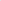 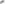 Оформить Договор на передачу квартир, домов в собственность граждан:1.1. С гр. Филоновым Александром Валерьевичем, и передать в частную собственность однокомнатную квартиру общей площадью 38,6 кв. м., расположенную по адресу: Иркутская область, Усть-Кутский район, р.п. Звёздный, ул. Горбунова, д. 13 кв.9.И.о. главы Звёзднинского муниципального образования                                                                                    Н.Н. Байкина